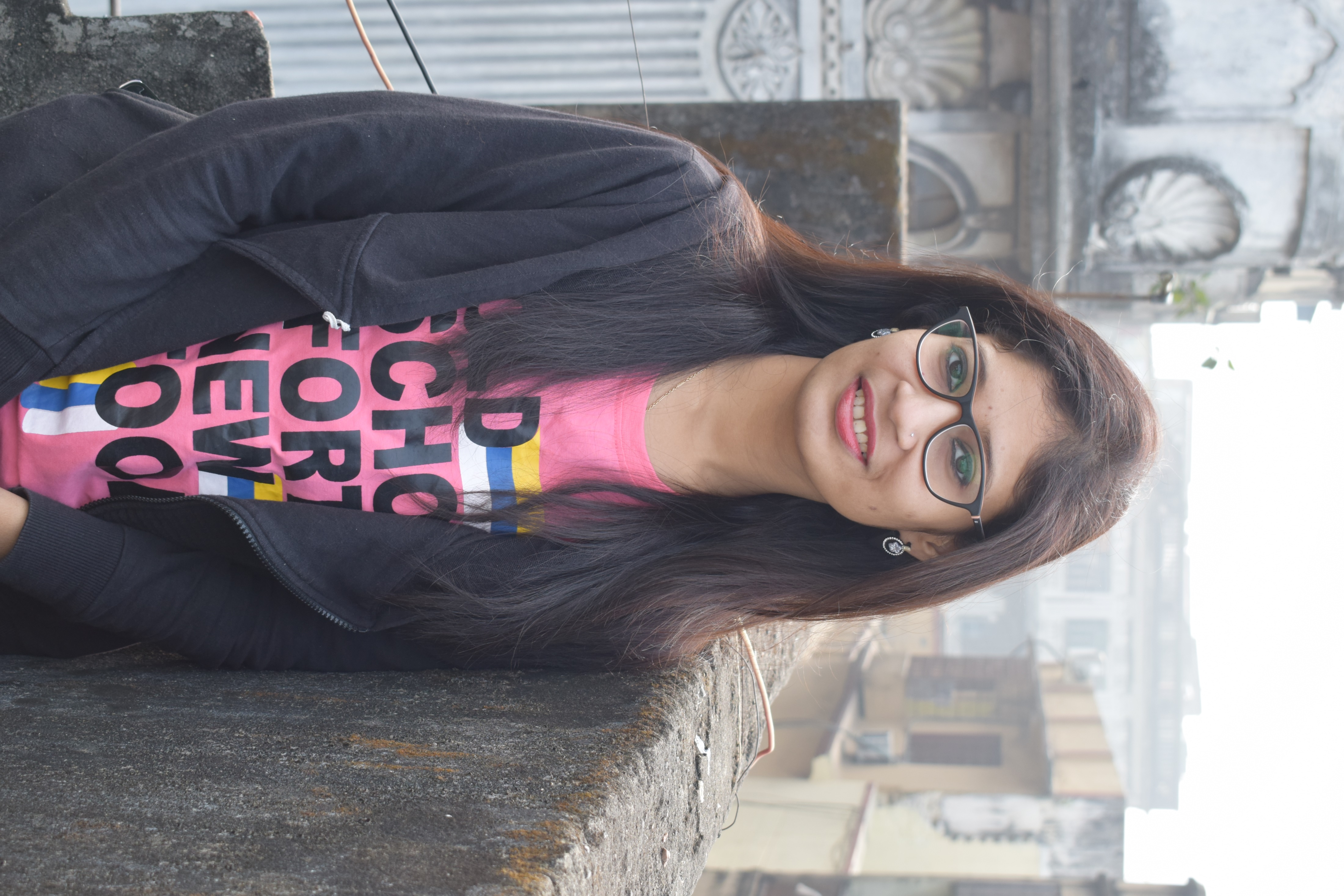 AMRITA MALLICK✉amrita.mallick15@gmail.com   ☎9830939899/8240778713AMRITA MALLICK✉amrita.mallick15@gmail.com   ☎9830939899/8240778713AMRITA MALLICK✉amrita.mallick15@gmail.com   ☎9830939899/8240778713AMRITA MALLICK✉amrita.mallick15@gmail.com   ☎9830939899/8240778713EDUCATIONEDUCATIONEDUCATIONEDUCATION2019-21PG CoursePG CourseGlobsyn Business SchoolMalayasia University of Science and TechnologyAppeared2015-17PG in Human Rights Rabindra Bharati University71.5 %2015Diploma in Human Rights LawNUJSPass2011-14Graduation in Sociology HonorsMaulana Azad College46 %2010-11Class XIIClass XII Loreto Day School 67 %2009Class XClass X Loreto Day School55 %WORK EXPERIENCE: 1 yearWORK EXPERIENCE: 1 yearWORK EXPERIENCE: 1 yearWORK EXPERIENCE: 1 yearCompany Name : ACE TRUSTFrom Date:    4th June 2017                                                To Date:  4th July 2018Action for Children EnvironmentCompany Name : ACE TRUSTFrom Date:    4th June 2017                                                To Date:  4th July 2018Action for Children EnvironmentCompany Name : ACE TRUSTFrom Date:    4th June 2017                                                To Date:  4th July 2018Action for Children EnvironmentCompany Name : ACE TRUSTFrom Date:    4th June 2017                                                To Date:  4th July 2018Action for Children EnvironmentOTHER CERTIFICATIONSOTHER CERTIFICATIONSOTHER CERTIFICATIONSOTHER CERTIFICATIONSInternship at National Human Rights Commission, Delhi FINANCIAL MARKETS AND INVESTMENTS - GLOBSYN BUSINESS SCHOOL ONLINE Issued Date : 05-05-2020INDUSTRY 4.0 - GLOBSYN BUSINESS SCHOOL ONLINE	Issued Date : 10-04-2020PERFORMANCE MANAGEMENT AND COMPETENCY MAPPING - GLOBSYN BUSINESS SCHOOL ONLINEIssued Date : 10-04-2020DIGITAL MARKETING - GLOBSYN BUSINESS SCHOOL ONLINE	Issued Date : 09-04-2020DISCOVERY PROGRAM - ACCENTURE	Issued Date : 02-05-2020Internship at National Human Rights Commission, Delhi FINANCIAL MARKETS AND INVESTMENTS - GLOBSYN BUSINESS SCHOOL ONLINE Issued Date : 05-05-2020INDUSTRY 4.0 - GLOBSYN BUSINESS SCHOOL ONLINE	Issued Date : 10-04-2020PERFORMANCE MANAGEMENT AND COMPETENCY MAPPING - GLOBSYN BUSINESS SCHOOL ONLINEIssued Date : 10-04-2020DIGITAL MARKETING - GLOBSYN BUSINESS SCHOOL ONLINE	Issued Date : 09-04-2020DISCOVERY PROGRAM - ACCENTURE	Issued Date : 02-05-2020Internship at National Human Rights Commission, Delhi FINANCIAL MARKETS AND INVESTMENTS - GLOBSYN BUSINESS SCHOOL ONLINE Issued Date : 05-05-2020INDUSTRY 4.0 - GLOBSYN BUSINESS SCHOOL ONLINE	Issued Date : 10-04-2020PERFORMANCE MANAGEMENT AND COMPETENCY MAPPING - GLOBSYN BUSINESS SCHOOL ONLINEIssued Date : 10-04-2020DIGITAL MARKETING - GLOBSYN BUSINESS SCHOOL ONLINE	Issued Date : 09-04-2020DISCOVERY PROGRAM - ACCENTURE	Issued Date : 02-05-2020Internship at National Human Rights Commission, Delhi FINANCIAL MARKETS AND INVESTMENTS - GLOBSYN BUSINESS SCHOOL ONLINE Issued Date : 05-05-2020INDUSTRY 4.0 - GLOBSYN BUSINESS SCHOOL ONLINE	Issued Date : 10-04-2020PERFORMANCE MANAGEMENT AND COMPETENCY MAPPING - GLOBSYN BUSINESS SCHOOL ONLINEIssued Date : 10-04-2020DIGITAL MARKETING - GLOBSYN BUSINESS SCHOOL ONLINE	Issued Date : 09-04-2020DISCOVERY PROGRAM - ACCENTURE	Issued Date : 02-05-2020ACTIVITIES AND INTERESTACTIVITIES AND INTERESTACTIVITIES AND INTERESTACTIVITIES AND INTERESTUnicef (Volunteer)Advisory Partner with Life Asia Code at Kotak life(2021/03/01to Present)Unicef (Volunteer)Advisory Partner with Life Asia Code at Kotak life(2021/03/01to Present)Unicef (Volunteer)Advisory Partner with Life Asia Code at Kotak life(2021/03/01to Present)Unicef (Volunteer)Advisory Partner with Life Asia Code at Kotak life(2021/03/01to Present)OTHER INFORMATIONOTHER INFORMATIONOTHER INFORMATIONOTHER INFORMATIONKey Skills:Good knowledge of Microsoft Office (Word, Excel, Access and Power Point)Good knowledge of Microsoft Office (Word, Excel, Access and Power Point)Good knowledge of Microsoft Office (Word, Excel, Access and Power Point)DOB:May 18, 1990Language Known: English, Bengali & HindiLanguage Known: English, Bengali & Hindi